TTown Boundary Marks Ordinance 1853Formerly “Alignment of Streets in Towns Ordinance (1853)”Portfolio:Minister for LandsAgency:Western Australian Land Information AuthorityAlignment of Streets in Towns Ordinance (1853)1853 (16 Vict. No. 16)15 Apr 185315 Apr 1853Statute Law Revision Act 1970 s. 31970/01029 Apr 197029 Apr 1970Acts Amendment (Land Administration) Act 1987 Pt. V1987/12631 Dec 198716 Sep 1988 (see s. 2 and Gazette 16 Sep 1988 p. 3637)Reprinted as at 17 Oct 1990 Reprinted as at 17 Oct 1990 Reprinted as at 17 Oct 1990 Reprinted as at 17 Oct 1990 Acts Amendment (Land Administration) Act 1997 s. 1411997/0313 Oct 199730 Mar 1998 (see s. 2 and Gazette 27 Mar 1998 p. 1765)Reprint 2 as at 4 Mar 2005 Reprint 2 as at 4 Mar 2005 Reprint 2 as at 4 Mar 2005 Reprint 2 as at 4 Mar 2005 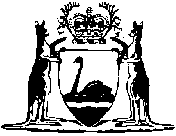 